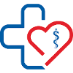 Kędzierzyn-Koźle, dnia 10 stycznia 2024r. AZ. 2024.11OGŁOSZENIE O ZAMÓWIENIU W TRYBIE DO 130 000,00 zł netto Przedmiot zamówienia:  „Dostawa 1 opakowania (6 sztuk) jednorazowej końcówki noża harmonicznego, dł. ramienia 
36 cm, śr. 5 mm o uchwycie pistoletowym z możliwością cięcia i koagulacji  
dla SP ZOZ w Kędzierzynie-Koźlu”.Szczegółowy opis przedmiotu zamówienia:Jednorazowa końcówka noża harmonicznego, dł. ramienia 36 cm, śr. 5 mm o uchwycie pistoletowym 
z możliwością cięcia i koagulacji. Trzonki instrumentu można obracać o 360°, aby umożliwić wizualizację i dostęp do tkanki docelowej. Końcówka nie wykorzystuje prądu elektrycznego wysokich częstotliwości.Instrumenty pozwalają na koagulację naczyń o średnicy do 7 mm włącznie, przy użyciu przycisku
sterowania ręcznego zaawansowaną hemostazą. Bransza aktywna zakrzywiona, zwężana ku końcowi i tępo zakończona, pokryta czarną matową powłoką minimalizującą przywieranie tkanki. Uchwyt z dwoma przyciskami aktywującymi Max i Min oraz przyciskiem "Zaawansowana Hemostaza" przeznaczonym do zamykania naczyń krwionośnych o średnicy do 7 mm, umieszczonym po obu stronach uchwytu. Możliwość nastawienia co najmniej 5 wartości mocy dla przycisku Min. możliwość używania przycisku Min w trybie „Zaawansowana Hemostaza”.Nieaktywna bransza posiada dwa wskaźniki w odległości 5 mm, które mogą służyć do oceny średnicy
naczynia. Adaptacyjna technologia tkankowa umożliwia generatorowi identyfikowanie i monitorowanie instrumentu podczas jego użycia, co pozwala generatorowi modulować i zmniejszać moc wyjściową, a także generować zwrotne sygnały dźwiękowe dla użytkownika. Generator emituje sygnały dźwiękowe wskazujące, kiedy ostrze instrumentu jest aktywne. Generator wygeneruje drugi sygnał aktywacji, gdy adaptacyjna technologia tkankowa będzie regulować dostarczanie energii, w celu lepszego zarządzania temperaturą.Skuteczność zamykania naczyń krwionośnych o średnicy 7 mm, potwierdzona co najmniej 3 badaniami opisanymi w literaturze medycznej o IF >2. Końcówka współpracująca z generatorem bipolarno harmonicznym, nie zasilanym bateryjnie. Przeznaczona do stosowania z generatorem G11 (GEN11) potwierdzone w instrukcji używania narzędzia 
i instrukcji używania G11 (GEN11) (6 szt./op.)Wykonawca dostarczy przedmiot umowy na własny koszt i odpowiedzialność w wyznaczonym przez Zamawiającego miejscu tj. do Apteki Szpitalnej, ul. Roosevelta 2, 47-200 Kędzierzyn Koźle w godzinach pracy apteki 7:30 do 14:15.Termin realizacji zamówienia (dostawy): do 7 dni od dnia otrzymania zlecenia.Poprzez dostawę Zamawiający rozumie dostarczenie przedmiotu  do Apteki Szpitalnej Zamawiającego.Zamawiający:Samodzielny Publiczny Zespół Opieki Zdrowotnej w Kędzierzynie - Koźlu ul. 24 Kwietnia 5, 47-200 Kędzierzyn - KoźleOsobami ze strony zamawiającego upoważnionymi do kontaktowania się z wykonawcami, są:
Beata Plinta, tel. 77/40 62 530 oraz Łukasz Litwinowicz tel. 77/40 62 506 w godzinach pracy Zamawiającego 
tj. 7:00 - 14:35.Zamawiający nie dopuszcza możliwości składania ofert wariantowych lub częściowych.Wszelkie oświadczenia, wnioski, zawiadomienia oraz informacje Zamawiający i Wykonawcy przekazują za pomocą platformy zakupowej. W przypadku awarii platformy zakupowej dopuszcza się komunikację z Zamawiającym za pomocą poczty  elektronicznej na adres: zaopatrzenie@e-szpital.euWykonawca może zwrócić się do Zamawiającego z zapytaniem dotyczącym treści ogłoszenia o zamówieniu. Wykonawcy pozostają związani ofertą przez okres 30 dni od dnia upływu terminu składania ofert. W toku badania i oceny ofert Zamawiający może żądać od Wykonawców wyjaśnień dotyczących treści złożonych ofert. Zamawiający dopuszcza możliwość prowadzenia między Zamawiającym, a Wykonawcą negocjacji dotyczących złożonej oferty oraz dokonywanie jej zmiany.Wykonawca może złożyć ofertę na druku zamawiającego lub na własnym druku.Wykonawca może złożyć jedną ofertę. Zamawiający wymaga złożenia oferty drogą elektroniczną.  Ofertę można składać za pomocą: platformy zakupowej: https://platformazakupowa.pl/pn/spzoz_kedzierzynkozle/proceedings lub e-mail: zaopatrzenie@e-szpital.eu .Termin składania ofert upływa w dniu  15-01-2024 r. o godzinie 09:00.Otwarcie ofert nastąpi w dniu  15-01-2024 r. o godzinie  09:15 w siedzibie Zamawiającego.Kryterium oceny ofert: cena 100%:Zamawiający może wezwać wykonawcę do uzupełniania brakującej dokumentacji, lub poprawienia już złożonej.W celu weryfikacji parametrów oferowanych produktów, Zamawiający może wezwać Wykonawcę do przedłożenia próbek. Zamawiający odrzuci ofertę Wykonawcy, który podlega wykluczeniu z postępowania oraz wykonawcy, który złożył ofertę, która nie odpowiada zapisom ogłoszenia o zamówieniu. Termin zapłaty: 30 dni od daty dostarczenia prawidłowo wystawionej faktury.Zamawiający zastrzega możliwość unieważnienia przedmiotowego postępowania bez podania przyczyny 
na każdym jego etapie. Wymagane dokumenty, jakie należy dołączyć składając ofertę: Wypełniony formularz ofertowy (wzór stanowi załącznik nr 1);Oświadczenie wykonawcy o niepodleganiu wykluczeniu (załącznik nr 2).Załączniki:Formularz ofertowy  - załącznik nr 1;Oświadczenie Wykonawcy o niepodleganiu wykluczeniu - załącznik nr 2. Załącznik nr 1 AZ.2024.11Samodzielny Publiczny Zespół Opieki Zdrowotnej w Kędzierzynie-Koźluul. 24 Kwietnia 5 47-200 Kędzierzyn-KoźleDANE WYKONAWCYNazwa: ..................................................................................................................................................................Adres: ………….........................................................................................................................................................Numer NIP  .......................................................... Regon ......................................................................................Adres e-mail: ...........................................  Osoba do kontaktu: .................................   tel. ....................................OFEROWANA WARTOŚĆ ZAMÓWIENIA Oferujemy wykonanie przedmiotu zamówienia na warunkach wymaganych przez Zamawiającego określonych
w postanowieniach ogłoszenia o zamówieniu za cenę:                        OŚWIADCZENIE DOTYCZĄCE POSTANOWIEŃ NINIEJSZEGO OGŁOSZENIA:Składam/-y ofertę na wykonanie zamówienia zgodnie z opisem przedmiotu zamówienia zawartym                         w ogłoszeniu o zamówieniu. Oświadczamy, że wykonamy zamówienie w terminie: do 7 dni od dnia otrzymania zlecenia.  Oświadczam, że akceptuję termin płatności od daty dostarczenia prawidłowo wystawionej faktury:                    30 dni.Oświadczam/-y, że uważam/-y się za związanego/-ych z ofertą przez okres 30 dni od upływu terminu składania ofert.Oświadczam/-y, że powyżej podana cena zawiera wszystkie koszty, jakie ponosi Zamawiający 
w przypadku wyboru mojej/-naszej  oferty.Oświadczam, że wypełniliśmy obowiązki informacyjne przewidziane w art. 13 lub art. 14 RODO (Rozporządzenie Parlamentu Europejskiego i Rady (UE) 2016/679 z dnia 27 kwietnia 2016 r. w sprawie ochrony osób fizycznych w związku z przetwarzaniem danych osobowych i w sprawie swobodnego przepływu takich danych oraz uchylenia dyrektywy 95/46/WE) wobec osób fizycznych, od których dane osobowe bezpośrednio lub pośrednio pozyskałem w celu ubiegania się o udzielenie zamówienia publicznego w niniejszym postępowaniu.
.............................. dnia …………..............                                                           ………………………………………………………………………                                                        Podpis Wykonawcy/Pełnomocnika Załącznik nr 2 OŚWIADCZENIE  WYKONAWCY  O  NIEPODLEGANIU  WYKLUCZENIUskładane w związku z wejściem w życie Ustawy z dnia 13 kwietnia 2022 r. o szczególnych rozwiązaniach  w zakresie przeciwdziałania wspieraniu agresji na Ukrainę oraz służących ochronie bezpieczeństwa narodowego (Dz. U. z 2023 r. poz. 129,185).Składając ofertę w postępowaniu o udzielenie zamówienia publicznego w trybie zapytania ofertowego, którego przedmiotem jest: Dostawa 1 opakowania (6 sztuk) jednorazowej końcówki noża harmonicznego, dł. ramienia 36 cm, śr. 5 mm o uchwycie pistoletowym z możliwością cięcia 
i koagulacji  dla SP ZOZ w Kędzierzynie-Koźlu.Działając w imieniu Wykonawcy: …………………………………………………………………………………………………………………………………………………………………...                                                            (nazwa i adres)Oświadczam, że:nie podlegam wykluczeniu z postępowania na podstawie art. 7 ust. 1 Ustawy z dnia 13 kwietnia 2022 r. o szczególnych rozwiązaniach w zakresie przeciwdziałania wspieraniu agresji na Ukrainę oraz służących ochronie bezpieczeństwa narodowego (Dz. U. z 2023 r. poz. 129, 185).	Oświadczam, że wszystkie informacje podane w powyższym oświadczeniu są aktualne                          i zgodne z prawdą oraz zostały przedstawione z pełną świadomością konsekwencji wprowadzenia Zamawiającego w błąd przy przekazywaniu informacji. …….…….................................................Podpis Wykonawcy/Pełnomocnika„OFERTA”Na: „Dostawa 1 opakowania (6 sztuk) jednorazowej końcówki noża harmonicznego, 
dł. ramienia 36 cm, śr. 5 mm o uchwycie pistoletowym z możliwością cięcia i koagulacji  
dla SP ZOZ w Kędzierzynie-Koźlu.” Postępowanie nr: AZ.2024.11		Producent …..……………….……………………. Model ……………………….……Cena 1 opakowania ……………..…………………….. zł netto                                                 Cena 1 opakowania  …………………………………… zł brutto